																				Pergine, 5 febbraio 2023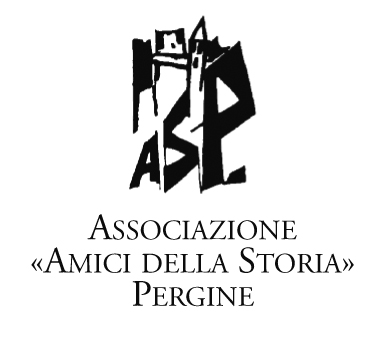    Oggetto: convocazione Assemblea Annuale  dei Soci dell’Associazione Amici della Storia Pergine    Con la presente viene convocata l'Assemblea annuale dei Soci  dell’Associazione Amici della Storia di Pergine,  per il giorno  lunedì 20 febbraio  2023, ad ore 16.00  in prima convocazione, ed in seconda convocazione per il giornolunedì  20  FEBBRAIO 2023 ad ore 20.30  nella Sala pubblica della  frazione  di Canale, in via delle Nazioni Unite,  presso l’edificio della Scuola Elementare  (si trova poco dopo aver oltrepassato la chiesa parrocchiale; c’è un ampio parcheggio sul retro, vicino al parco pubblico).    L’ordine del giorno è il seguente:Lettura e approvazione verbale della seduta precedente ( 2 maggio 2022)Relazione attività  2022Relazione attività  in corso e futura (2023)Relazione finanziaria 2022Discussione e approvazione delle relazioni.Varie ed eventuali.   Sarà possibile, per chi non lo avesse ancora fatto, rinnovare la tessera per il 2023; la quota, come da molti anni ormai, è fissata a 10 euro. Ringraziamo tutti coloro che hanno rinnovato l’adesione all’associazione tramite banca o personalmente: il sostegno dei soci  e simpatizzanti è importante per l’attività ordinaria e per la realizzazione dei nostri progetti.   Dopo aver espletato le procedure previste per l’assemblea annuale, l’incontro proseguirà con l’ufficializzazione della donazione dell’Archivio di Roberto Gerola,  e con la proiezione di  fotografie  di eventi ed articoli tratti dall’Archivio.   Sperando di incontrarci numerosi, saluti cordiali.	per il Direttivo Amici della Storia  Pergine	la presidente: Iole Piva